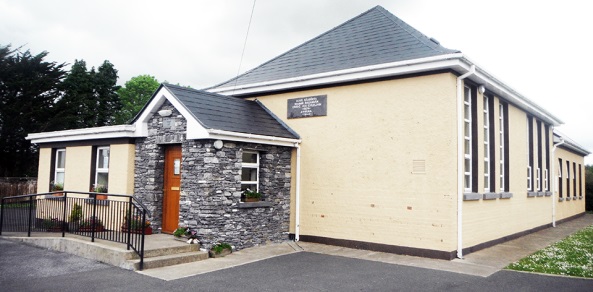 Additional information of new pupilsReligious denomination: ________________________Date and place of baptism: _____________________________________________________Name and contact details of pre-school attended: ___________________________________Any previous school attended: __________________________________________________Name of family doctor: ___________________________ Phone no: ____________________Arrangements to be made if child is ill in school: _____________________________________Does any legal order under family law exist that the school should know about? ______________(The school should be made aware of any court order which affects the child’s welfare and also the name of any person into whose custody the child should not be given)Any other useful information: _________________________________________List any problems the child may have in relation to health (allergies, epilepsy, asthma, sight, hearing, fainting, toilet training, inability to cope with buttons, laces etc.) or anything you deem necessary to bring to the schools attention.*Please submit a copy of your child’s birth-cert  which will be kept on file in the school*